Муниципальное бюджетное дошкольное образовательное учреждение                                      детский сад №31 «Медвежонок»                                                                                                   Утверждено:                                                                                                   Приказ № 225 от 21.05.2020гПАСПОРТмузея «Лесная сказка»Ответственные: Королева И.Ю.2020г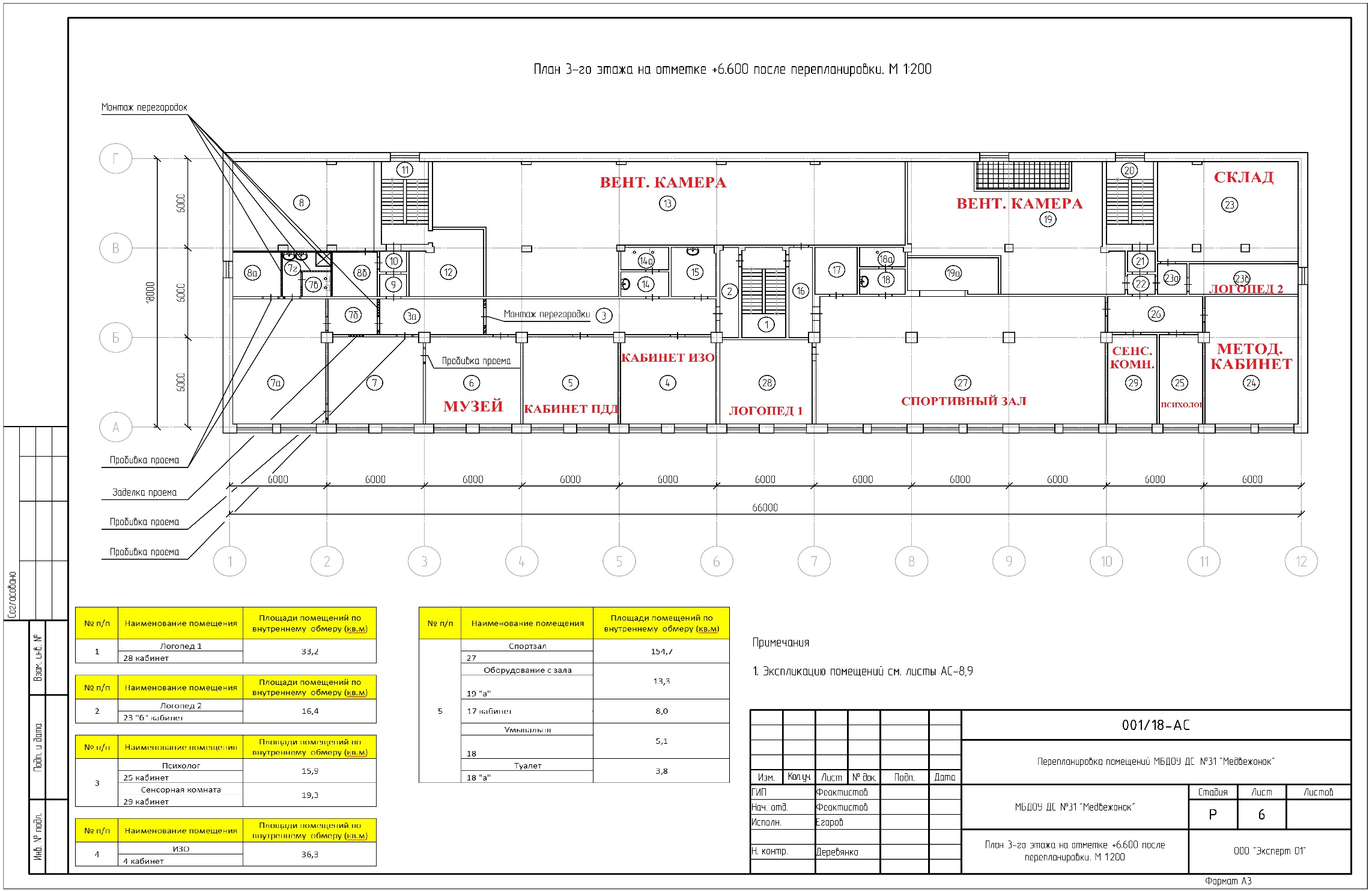 Паспорт музея «Лесная сказка»Общие положенияРасписание занятости музея                             9.00 – 12.00   Понедельник-    15.30 – 17.00                             9.00 – 12.00   Вторник -          15.30 – 17.00 Среда -               9.00 – 12.00                              15.30 – 17.00                                                                                                       9.00 – 12.00   Четверг -           15.30 – 17.00                            9.00 – 12.00   Пятница -          15.30 – 17.00Содержание, проводимой  работы в музее по образовательным областямМатериально-техническое обеспечениеЭкспозиция детского эколого-этнографического музея «Лесная сказка» представлена 4-мя временами года. В музее имеются жилищные постройки (летний берестяной чум, изба с чувалом), берестяная посуда, игрушки (из меха, ткани, дерева, щепы), украшения из бисера, дневная и ночная люльки, зимняя детская одежда, лук с деревянной стрелой, ловушка для рыб – морда, национальные шахматы –Топис.Картинная галерея художника Х.КурмаеваДемонстрационный материал Художественная литература для детей и фольклорный материала Дидактические игры Перечень экспонатов музея «Лесная сказка»:Перечень иллюстраций:Хозяйственные и жилые постройки - 6Национальная одежда – 14Праздники, обряды – 3Сезонные работы – 10Орудия труда и средства передвижения - 11Перечень фольклорного материала:ЛегендыСказкиРассказыСловарь хантыйских терминовСтихи местных поэтов – Тарханова А., Могутина Ю., Шесталова Ю., Шкода Л., Бубнова А.Загадки народов ханты (о вселенной, явлениях природы, человеке, растительном мире, животном мире, доме, одежде, домашней утвари, орудиях труда, жилищах, пище, посуде, животных, окружающей природе, человеке, предметах культа )Перечень дидактических игр:Юный этнографРассели семью в чумеГде чей дом?Где чей след?Поймай рыбуКакие рыбы спрятались?Найди животныхКто чем питается?С чьей ветки детки?Собери орнамент.ФИО ответственного за кабинетКоролева Ирина ЮрьевнаПлощадь кабинетаЧисло посадочных местТип освещенияЕстественное, искусственное Ориентация окон помещенияНа востокАкт готовности кабинета к учебному годуимеетсяОбразовательная областьСодержание психолого - педагогической работыСоциально- коммуникативное развитиеФормирование представления о культуре других народов; развитие навыков игровой деятельности; формирование патриотическихчувств.Развитие свободного общения со взрослыми и сверстниками.Формирование основ безопасности собственнойжизнедеятельности в различных видах деятельности.Познавательное развитиеВоспитывать нравственно-патриотическиечувства.Формирование целостной картины мира. Знакомстводетей	с	культурой	малочисленных	народов	Севера (праздники, обряды).Знакомить детей с зависимостью жизни людей от природы, гармоничном существовании сприродой.Речевое развитиеИспользование сказок, легенд, песен, загадок. Способствовать развитию любознательности.Пополнять и активизировать словарь, знакомя с предметами быта, орудиями охоты, музейнойтерминологией.Развивать желание участвовать в инсценировкахсказок.Художественно- эстетическое развитиеОзнакомление детей с различными видамиорнаментов.Знать и различать промыслы.Понимать связи народного творчества в его различных проявлениях с бытом, традициями, окружающей природой.Воспитывать интерес и уважение к труду жителейтайги.Физическое развитиеСохранение и укрепление физического и психического здоровья детей.Развитие физических качеств при проведении подвижных игр.Развитие интереса к национальным играм.№Экспонаты Количество1Уменьшенные копии жилых построек: чум летний берестяной11изба 11печь глиняная (чувал)12 Обрядовые предметы: бубен шамана 12покрывало для проведения обрядов12ящик с фигурками деревянными1+33Предметы быта:стол деревянный13скамья деревянная23люлька дневная 13люлька ночная13короб берестяной для хранения продуктов23короб берестяной для предметов рукоделия13туесок берестяной для сбора дикоросов13чашка берестяная (кутенька)23ложка деревянная 13игольница54Промысловые орудия:сумка охотничья14пояс охотничий4лук с деревянной стрелой14морда14сеть 15Обереги56Украшения и предметы из меха, бисера 117Одежда детская 38Игры “Топис” (шахматы) 18“Юный краевед”18Игрушки: национальные куклы48 люлька28 лодочка (обласок)18 нарты из щепы18 олень из щепы19Чучела животных: дятел19глухарь19тетерев19куропатка29Белка110Картины Х.Курмаева3+1011Программно-методическое обеспечение:  Сподина В.И.   Методическое пособие по этнографии коренных народов Западной Сибири. – Мегион, 1995Сапрыкина А.Р. Формирование у старших дошкольников знаний о родном крае на основе ознакомления с жизнью и бытом коренных народов Западной Сибири. – Екатеринбург, 2003.    1    1